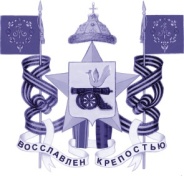 АДМИНИСТРАЦИЯ ГОРОДА СМОЛЕНСКАП О С Т А Н О В Л Е Н И ЕВ целях реализации решения 17-й сессии Смоленского городского Совета VI созыва от 24.12.2021 № 274 «О бюджете города Смоленска на 2022 год и на плановый период 2023 и 2024 годов», руководствуясь Уставом города Смоленска,Администрация города Смоленска п о с т а н о в л я е т:Принять к исполнению бюджет города Смоленска на 2022 год и на плановый период 2023 и 2024 годов.Главным администраторам доходов бюджета города Смоленска принять меры по обеспечению поступления налогов, сборов и других обязательных платежей, а также по сокращению задолженности по их уплате и осуществлению мероприятий, препятствующих ее возникновению.3. Установить, что:3.1. Получатели средств бюджета города Смоленска, муниципальные бюджетные (автономные) учреждения при заключении муниципальных контрактов (договоров) на поставку товаров, выполнение работ, оказание услуг для муниципальных нужд города Смоленска (далее – договоры) вправе предусматривать авансовые платежи в размере и порядке, которые установлены настоящим подпунктом, если иное не установлено федеральными законами, указами Президента Российской Федерации или иными нормативными правовыми актами Правительства Российской Федерации:- в размере до 100 процентов суммы договора, подлежащей оплате в текущем финансовом году, - по договорам на услуги почтовой связи; на подписку на периодические печатные и электронные издания и их приобретение; на обучение по программам дополнительного профессионального образования, участие в научных, методических, научно-практических и иных конференциях; на приобретение авиа- и железнодорожных билетов, билетов для проезда городским транспортом; на проживание в жилых помещениях (бронирование и наем жилого помещения) при служебных командировках; по договорам обязательного имущественного, личного страхования, страхования гражданской ответственности; по договорам на проведение культурно-массовых, спортивных, оздоровительных, социальных и иных мероприятий, на организацию и проведение выставок, конкурсов, фестивалей, семинаров, заключенным между заказчиком мероприятия и исполнителем, в рамках которых исполнитель берет на себя организацию и проведение мероприятия, выставки, конкурса, фестиваля, семинара и осуществление расходов, связанных с их реализацией; по договорам на оказание услуг технического сопровождения (технической поддержки) программного обеспечения средств защиты информации; по договорам на оказание услуг технического сопровождения (технической поддержки) программного обеспечения виртуализации инфраструктуры; по договорам на оказание услуг поддержки функционирования доменов интернет-ресурсов;- в размере до 30 процентов суммы договора, подлежащей оплате в текущем финансовом году, - по договорам на поставку горюче-смазочных материалов; по договорам на выполнение проектно-изыскательских работ, содержание, капитальный ремонт, ремонт, строительство и реконструкцию автомобильных дорог общего пользования местного значения и дорожных сооружений, являющихся их технологической частью (искусственных дорожных сооружений), содержание, капитальный ремонт и ремонт мостов и путепроводов на автомобильных дорогах общего пользования местного значения; по договорам на выполнение работ по технической инвентаризации объектов капитального строительства и оказание услуг по предоставлению информации, связанной с техническим учетом объектов капитального строительства; по договорам на выполнение работ, связанных с ликвидацией последствий аварий, в соответствии с решением комиссии по предупреждению и ликвидации чрезвычайных ситуаций и обеспечению пожарной безопасности города Смоленска; по договорам (муниципальным контрактам) о выполнении работ по строительству, реконструкции объектов капитального строительства муниципальной собственности города Смоленска, в целях софинансирования которых предоставляется субсидия из вышестоящего бюджета;- в размере до 20 процентов суммы договора, подлежащей оплате в текущем финансовом году, - по договорам, предметом которых является финансовая аренда (лизинг) имущества, начальная (максимальная) цена за единицу которого превышает 5 миллионов рублей, и срок исполнения которых превышает 3 года.3.2. Предоставление муниципальным бюджетным (автономным) учреждениям субсидий на иные цели из бюджета города Смоленска в соответствии с абзацем вторым пункта 1 статьи 78.1 Бюджетного кодекса Российской Федерации осуществляется в сроки и размерах, предусмотренных соглашениями (договорами) о предоставлении субсидии на иные цели, заключенными с муниципальными учреждениями.4. Казначейское сопровождение целевых средств, предоставляемых из бюджета города Смоленска, осуществляется Управлением Федерального казначейства по Смоленской области в установленном им порядке.Казначейскому сопровождению подлежат целевые средства, установленные решением о бюджете города Смоленска на 2022 год и на плановый период 2023 и 2024 годов. 5. Установить, что отчеты об исполнении бюджета города Смоленска за   I квартал, полугодие и девять месяцев текущего финансового года утверждаются постановлением Администрации города Смоленска по следующим показателям:- доходы бюджета города Смоленска;- расходы бюджета города Смоленска;- дефицит (профицит) бюджета города Смоленска.6. Исполнителям мероприятий муниципальных программ ежеквартально представлять администраторам муниципальных программ в срок до 15-го числа месяца, следующего за отчетным кварталом, пояснительные записки об исполнении бюджета города Смоленска в разрезе мероприятий муниципальных программ.7. Комитету по информационным ресурсам и телекоммуникациям Администрации города Смоленска разместить настоящее постановление на официальном сайте Администрации города Смоленска.8. Настоящее постановление вступает в силу с 1 января 2022 г.9. Контроль за  исполнением  настоящего  постановления  возложить  на заместителя Главы города Смоленска по финансово-экономической деятельности. Глава города Смоленска                                                                         А.А. БорисовПРОЕКТО мерах по реализации  решения     17-й сессии Смоленского городского Совета  VI  созыва от 24.12.2021  № 274 «О бюджете города Смоленска на 2022 год и на плановый период 2023 и  2024 годов»